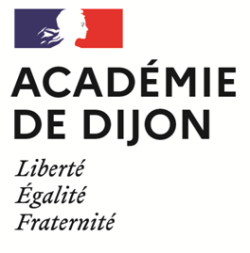 FICHE INDIVIDUELLE D’EVALUATIONListe des capacités et connaissances évaluéesÉvaluationSession :Établissement :Spécialité :Nom de l’évaluateur :Date de l’épreuve :Situation d’évaluation n°Situation d’évaluation n°Nom et Prénom du candidat : Nom et Prénom du candidat : CapacitésConnaissancesCompétencesCapacitésQuestionsAppréciation du niveau d’acquisitionS’approprierRechercher, extraire et organiser l’information.Traduire des informations, des codages.AnalyserRaisonnerÉmettre des conjectures, formuler des hypothèses.Proposer, choisir une méthode de résolution ou un protocole expérimental.Élaborer un algorithme.RéaliserMettre en œuvre une méthode de résolution, des algorithmes ou un protocole expérimental en respectant les règles de sécurité.Utiliser un modèle, représenter, calculer.Expérimenter, faire une simulation.ValiderExploiter et interpréter des résultats ou des observations de façon critique et argumentée.Contrôler la vraisemblance d’une conjecture, de la valeur d’une mesure.Valider un modèle ou une hypothèse.Mener un raisonnement logique et établir une conclusion.CommuniquerRendre compte d’un résultat, à l’oral ou à l’écrit en utilisant des outils et un langage approprié.Expliquer une démarche.Note :     / 10